МУНИЦИПАЛЬНОЕ БЮДЖЕТНОЕ ОБЩЕОБРАЗОВАТЕЛЬНОЕ УЧРЕЖДЕНИЕ«СРЕДНЯЯ ОБЩЕОБРАЗОВАТЕЛЬНАЯ ШКОЛА С.АЛЛЕРОЙ»(МБОУ «СОШ с. Аллерой»)МУНИЦИПАЛЬНИ БЮДЖЕТАН ЮКЪАРАДЕШАРАН УЧРЕЖДЕНИ«1АЛЛАРАРА ЮКЪАРА ДЕШАРАН ЮККЪЕРА ШКОЛА»366231, Чеченская Республика, Ножай-Юртовский район, с. Аллерой, ул. Аллероева,1366231, Нохчийн Республика, Нажин-Юьртан кIошт, 1аллара юьртан, Аллероева урам, 1Email:alleroi95@bk.ru, ИНН 2009002060, КПП 200901001, ОГРН 1092032002050, телефон +79288889062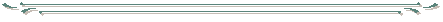 ПРИКАЗ25.08.2020г.                                                                                                                              № 75Об организации работы МБОУ «СОШ с.Аллерой» по требованиям СП 3.1/2.4.3598–20В соответствии с постановлением главного санитарного врача от 30.06.2020 № 16 «Об утверждении санитарно-эпидемиологических правил СП 3.1/2.4.3598–20 "Санитарно-эпидемиологические требования к устройству, содержанию и организации работы образовательных организаций и других объектов социальной инфраструктуры для детей и молодежи в условиях распространения новой коронавирусной инфекции (COVID-19)"», приказом Министерства образования и науки Чеченской Республики от «Об организации работы общеобразовательных организаций в 2020-2021 учебном году» от 24.08.2020г.№886-пПРИКАЗЫВАЮ:1. Назначить ответственным за осуществление контроля соблюдения противоэпидемических мероприятий в школе заместителя директора по АХР Закриеву Т.Б.2. Учителям-предметникам:проводить уроки и занятия в кабинетах, закрепленных за каждым классом;реализовать до 31.12.2020 образовательно-воспитательную деятельность с учетом требований СП 3.1/2.4.3598–20.3. Классным руководителям:провести классный час на тему «Правила, которые надо выполнять до 31.12.2020»;оповестить родителей (законных представителей) учеников о режиме функционирования школы до 31.12.2020;уведомить родителей (законных представителей) о необходимости представить в школу медицинское заключение об отсутствии противопоказаний к пребыванию в образовательной организации, если ребенок болел COVID-19 или контактировал с заболевшим.4. Заместителю директора по УВР Абдулаевой А.А:оказывать учителям методическую помощь по организации образовательно-воспитательной деятельности по требованиям СП 3.1/2.4.3598–20.5. Дежурным учителям (в соответствии с графиком-дежурств):измерять температуру ученикам два раза в день (утром и в обед). Выявленных больных детей переводить немедленно в изолятор;следить за графиком проветривания помещений, качеством проведения влажной уборки и дезинфекции.6. Заместителю директора по АХР Закриеву Т.Б:организовывать генеральную уборку с применением дезинфицирующих средств – один раз в неделю;организовать очистку вентиляционных решеток – один раз в неделю;расставить кожные антисептики – на входе в здание, в санузлах, на входе в пищеблок. Вывесить в местах установки дозаторов инструкции по применению антисептика;расставить в учебных помещениях и медицинском блоке рециркуляторы.7. Заместителю директора по ВР  Темирбулатову С.С.:организовать деятельность работников школы с учетом социальной дистанции;ежедневно проводить термометрию работников – утром на входе;проводить термометрию посетителей;еженедельно выдавать всем работникам пищеблока и работникам, контактирующим с учениками, недельный запас средств индивидуальной защиты – маски и перчатки. Фиксировать выдачу СИЗ в журнале учета.8. Заместителю директора по ИКТ Байракову О.Ж. разместить настоящий приказ на официальном сайте школы и ознакомить с ним работников под подпись.9. Контроль исполнения настоящего приказа оставляю за собой.                   Директор	     _______________                Ж.С.Байраков.С приказом ознакомлены:Заместитель директора по АХР           ________________	Закриев Т.Б.Заместитель директора по УВР            ________________	Абдулаева А.А. Заместитель директора по ВР            ________________	Темирбулатов С.С.Заместитель директора по ИКТ              ________________          Байраков О.Ж.